Look at the picture and read the statements. Answer True or False.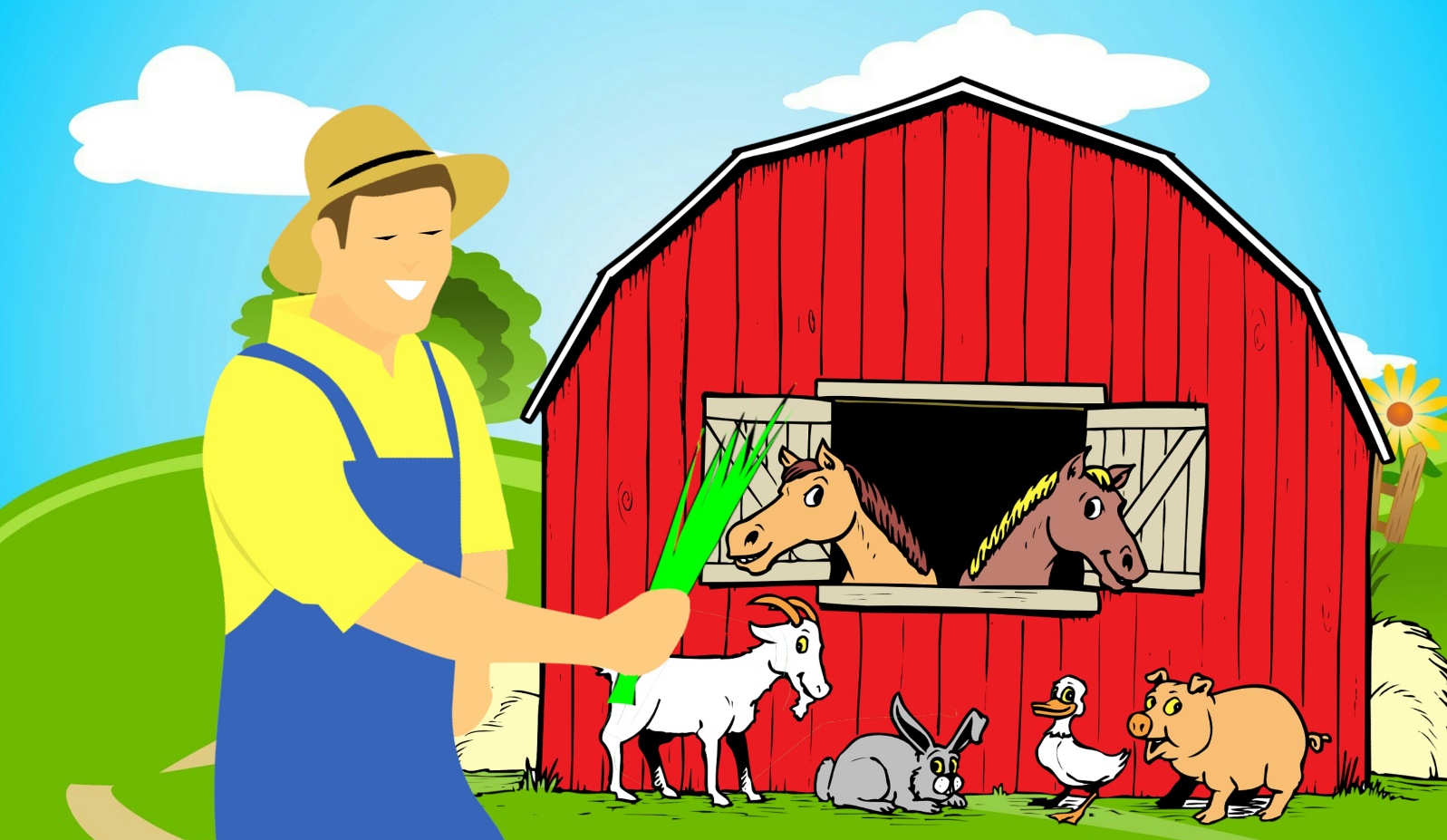 The farmer has a red shirt.		_______________The goat is white.			_______________There are three horses.			_______________The rabbit is black.			_______________There are two pigs. 			_______________There are two clouds.			_______________The farmer’s hat is blue.		_______________There is a duck in front of the barn.	_______________There are two flowers.			_______________The grass is green.			_______________Name: ____________________________    Surname: ____________________________    Nber: ____   Grade/Class: _____Name: ____________________________    Surname: ____________________________    Nber: ____   Grade/Class: _____Name: ____________________________    Surname: ____________________________    Nber: ____   Grade/Class: _____Assessment: _____________________________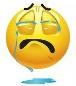 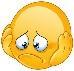 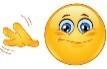 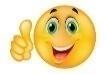 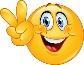 Date: ___________________________________________________    Date: ___________________________________________________    Assessment: _____________________________Teacher’s signature:___________________________Parent’s signature:___________________________